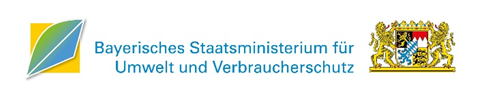 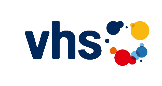 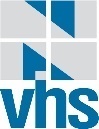 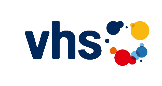 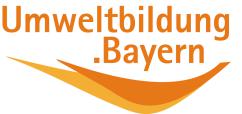 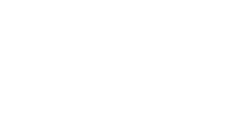 Naturerfahrung und Qigong im Winter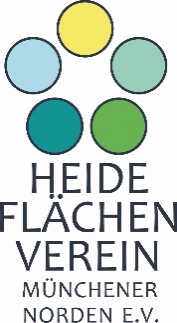 Ein entspannter Nachmittag voller NatureindrückeNaturerfahrung und Qigong im WinterEin entspannter Nachmittag voller Natureindrücke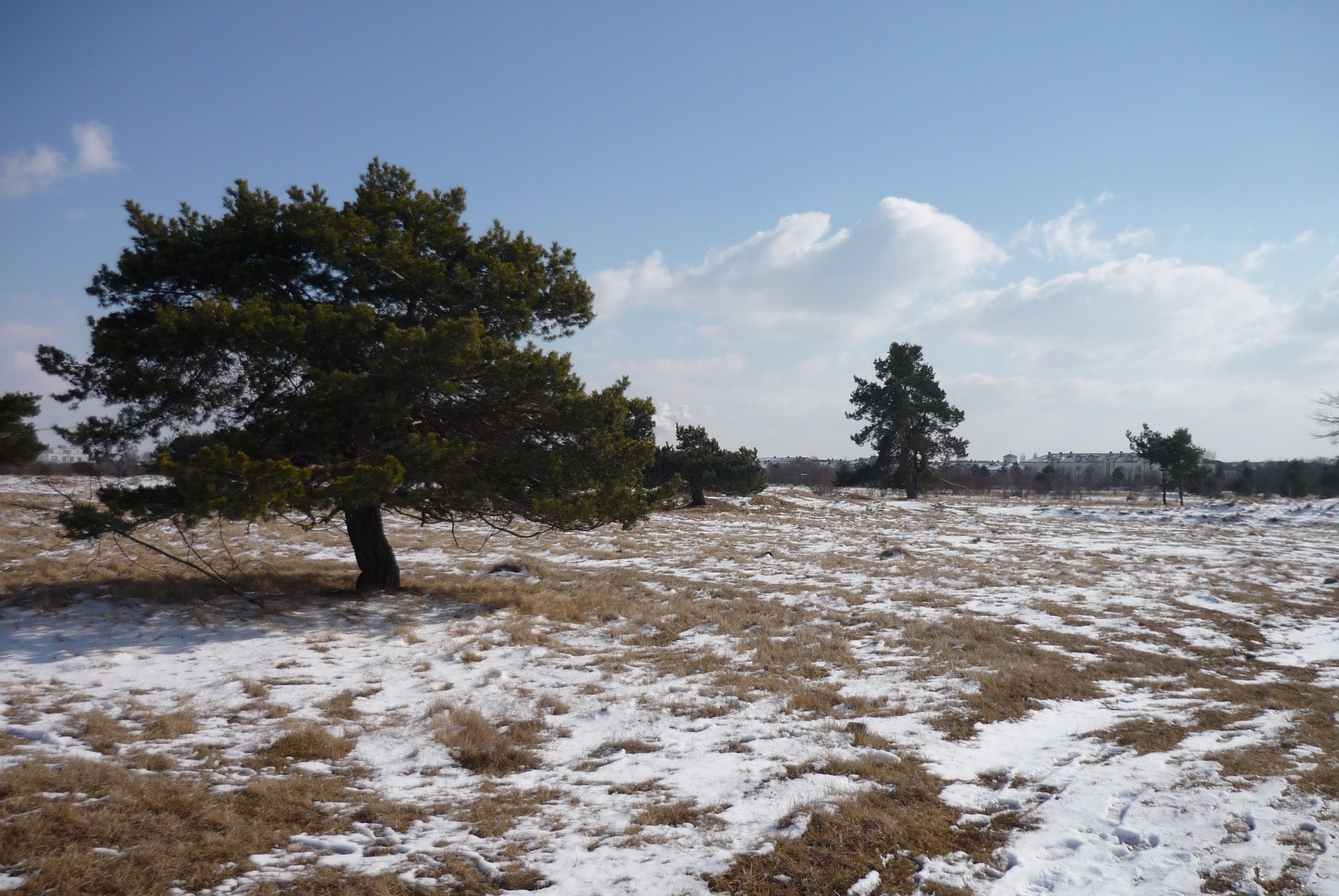 Die Natur hat sich im Winter zurückgezogen. Viele Pflanzen überdauern in ihren Wurzeln. Kunstvoll verzweigen sich die Äste der Bäume. Angeregt durch die Winterruhe in der Natur kommen auch wir zur Ruhe. Wir entspannen mit sanften Qigong-Übungen. In dieser Stimmung unternehmen wir einen Spaziergang in die Heide und nehmen unsere Eindrücke mit ins HeideHaus.Die Natur hat sich im Winter zurückgezogen. Viele Pflanzen überdauern in ihren Wurzeln. Kunstvoll verzweigen sich die Äste der Bäume. Angeregt durch die Winterruhe in der Natur kommen auch wir zur Ruhe. Wir entspannen mit sanften Qigong-Übungen. In dieser Stimmung unternehmen wir einen Spaziergang in die Heide und nehmen unsere Eindrücke mit ins HeideHaus.Ort/Treffpunkt: Referent: Veranstalter: Zielgruppe: Kosten:HeideHaus, Admiralbogen 77 80939 München  Christine JoasHeideflächenverein Münchner Norden e.V.Erwachsene12.00€Anmeldung: erforderlich, Anmeldung bei: VHS im Norden des LKR München, www.vhs-nord.de oder Tel. 089/5505170 oder bei der VHS Oberschleißheim, www.vhsosh.de oder Tel. 089/3153806Hinweis: Bitte leichte Turnschuhe und bequeme Kleidung mitbringenAnmeldung: erforderlich, Anmeldung bei: VHS im Norden des LKR München, www.vhs-nord.de oder Tel. 089/5505170 oder bei der VHS Oberschleißheim, www.vhsosh.de oder Tel. 089/3153806Hinweis: Bitte leichte Turnschuhe und bequeme Kleidung mitbringen